В соответствии с Бюджетным кодексом Российской Федерации, статьёй 52 Устава Колпашевского района, в целях приведения муниципального правового акта в соответствие с законодательством Российской Федерации,Дума Колпашевского района РЕШИЛА:1. Внести в приложение к решению Думы Колпашевского района от 24.03.2008 № 446 «Об утверждении Положения о бюджетном процессе в муниципальном образовании «Колпашевский район» (в редакции решений Думы Колпашевского района от 18.06.2009 № 666, от 28.01.2010  №  781, от 17.06.2010 №848, от 30.09.2011 №110, от 16.07.2012 №92, от 19.11.2012 №139, от 28.10.2013 №86, от 28.04.2014 №33, от 02.11.2015 №5, от 19.12.2016 №122, от 24.04.2019 №36, от 25.11.2019 №120, от 22.06.2020 №66, от 12.10.2020 №8) следующие изменения:в пункте 1.5  раздела I:а) абзац седьмой пункта 2 исключить;б) абзац семнадцатый подпункта 3 изложить в следующей редакции:«- предоставляет от имени муниципального образования «Колпашевский район» муниципальные гарантии в соответствии с Бюджетным кодексом Российской Федерации, муниципальными правовыми актами муниципального образования «Колпашевский район»;»;в) подпункт 3 дополнить абзацем следующего содержания:«- осуществляет иные бюджетные полномочия, определённые правовыми актами Российской Федерации, Томской области и Колпашевского района, регулирующими бюджетные правоотношения.»;г) абзац восемнадцатый подпункта 4 изложить в следующей редакции:«- осуществляет в установленном им порядке открытие и ведение лицевых счетов в соответствии со статьёй 220.1 Бюджетного кодекса Российской Федерации;»;д) абзац двадцать второй подпункта 4 исключить;е) абзац двадцать восьмой подпункта 4 изложить в следующей редакции:«- осуществляет отдельные бюджетные полномочия финансового органа городского, сельского поселения на основе соглашения между местной администрацией городского, сельского поселения и местной администрацией муниципального района;»;ж) абзац седьмой подпункта 7 изложить в следующей редакции:«- представляет для включения в перечень источников доходов муниципальных образований Колпашевского района и реестр источников доходов бюджета сведения о закрепленных за ним источниках доходов;»;з) абзац седьмой подпункта 7.1 изложить в следующей редакции:«- предоставляет информацию, необходимую для уплаты денежных средств физическими и юридическими лицами за государственные и муниципальные услуги, а также иных платежей, являющихся источниками формирования доходов бюджетов бюджетной системы Российской Федерации, в Государственную информационную систему о государственных и муниципальных платежах в соответствии с порядком, установленным Федеральном законом от 27 июля 2010 года № 210-ФЗ «Об организации предоставления государственных и муниципальных услуг», за исключением случаев, предусмотренных законодательством Российской Федерации;»;и) абзац третий подпункта 8 дополнить словами «, кроме операций по управлению остатками средств на едином счете бюджета;»;к) абзац второй подпункта 8.1 дополнить словами «, кроме операций по управлению остатками средств на едином счете бюджета;».в пункте 2.2  раздела II:а) абзац второй подпункта 3 дополнить словами «в случаях, предусмотренных статьей 160.1 Бюджетного кодекса Российской Федерации»;б) абзац четвертый подпункта 3 дополнить словами «в случаях, предусмотренных статьей 160.2 Бюджетного кодекса Российской Федерации».Опубликовать настоящее решение в Ведомостях органов 
местного самоуправления Колпашевского района и разместить на официальном сайте органов местного самоуправления муниципального образования «Колпашевский район».Настоящее решение вступает в силу со дня его официального опубликования, за исключением подпунктов «и», «к» подпункта 1 пункта 1 настоящего решения.Подпункты «и», «к» подпункта 1 пункта 1 настоящего решения вступают в силу с 1 января 2022 года.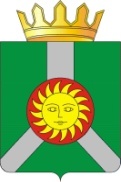 ПроектПроектПроектДУМА КОЛПАШЕВСКОГО РАЙОНА ТОМСКОЙ ОБЛАСТИДУМА КОЛПАШЕВСКОГО РАЙОНА ТОМСКОЙ ОБЛАСТИДУМА КОЛПАШЕВСКОГО РАЙОНА ТОМСКОЙ ОБЛАСТИДУМА КОЛПАШЕВСКОГО РАЙОНА ТОМСКОЙ ОБЛАСТИДУМА КОЛПАШЕВСКОГО РАЙОНА ТОМСКОЙ ОБЛАСТИДУМА КОЛПАШЕВСКОГО РАЙОНА ТОМСКОЙ ОБЛАСТИДУМА КОЛПАШЕВСКОГО РАЙОНА ТОМСКОЙ ОБЛАСТИР Е Ш Е Н И ЕР Е Ш Е Н И Е___________№ __О внесении изменений в решение Думы Колпашевского района от 24.03.2008 № 446 «Об утверждении Положения о бюджетном процессе в муниципальном образовании «Колпашевский район»О внесении изменений в решение Думы Колпашевского района от 24.03.2008 № 446 «Об утверждении Положения о бюджетном процессе в муниципальном образовании «Колпашевский район»О внесении изменений в решение Думы Колпашевского района от 24.03.2008 № 446 «Об утверждении Положения о бюджетном процессе в муниципальном образовании «Колпашевский район»О внесении изменений в решение Думы Колпашевского района от 24.03.2008 № 446 «Об утверждении Положения о бюджетном процессе в муниципальном образовании «Колпашевский район»О внесении изменений в решение Думы Колпашевского района от 24.03.2008 № 446 «Об утверждении Положения о бюджетном процессе в муниципальном образовании «Колпашевский район»О внесении изменений в решение Думы Колпашевского района от 24.03.2008 № 446 «Об утверждении Положения о бюджетном процессе в муниципальном образовании «Колпашевский район»О внесении изменений в решение Думы Колпашевского района от 24.03.2008 № 446 «Об утверждении Положения о бюджетном процессе в муниципальном образовании «Колпашевский район»Глава районаПредседатель Думы района________________А.Ф.Медных ____________  И.Г.Токарева